Elections départementales 22 mars 2015 – Canton Antibes 1 (Antibes –Vallauris)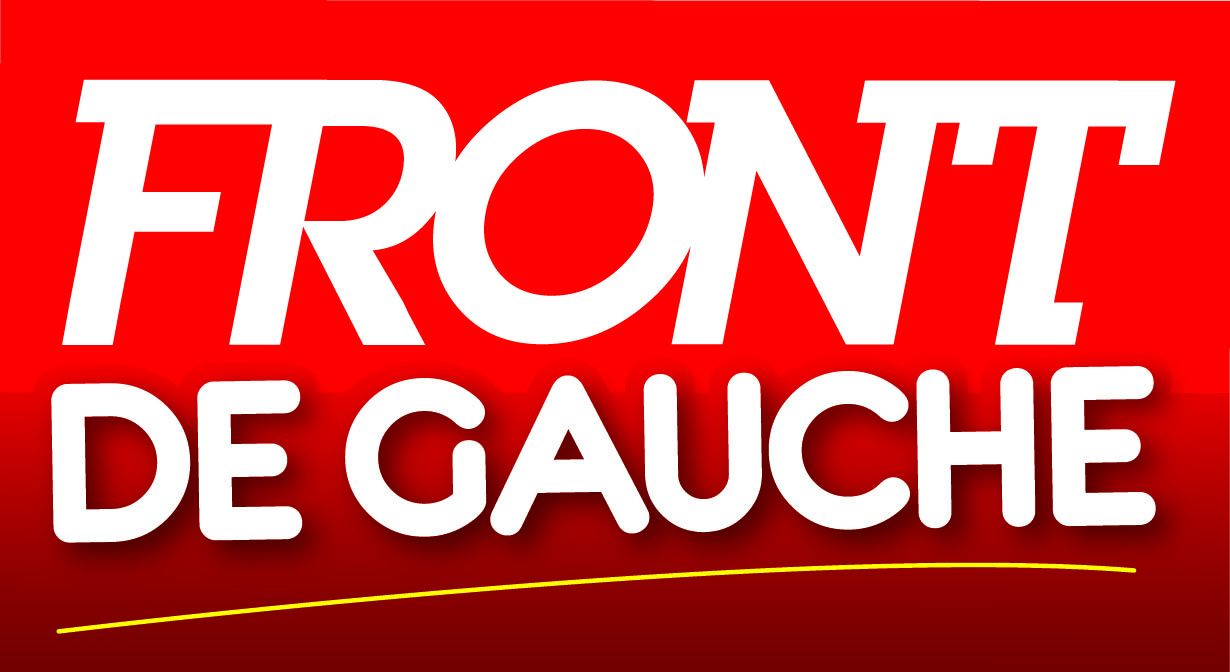 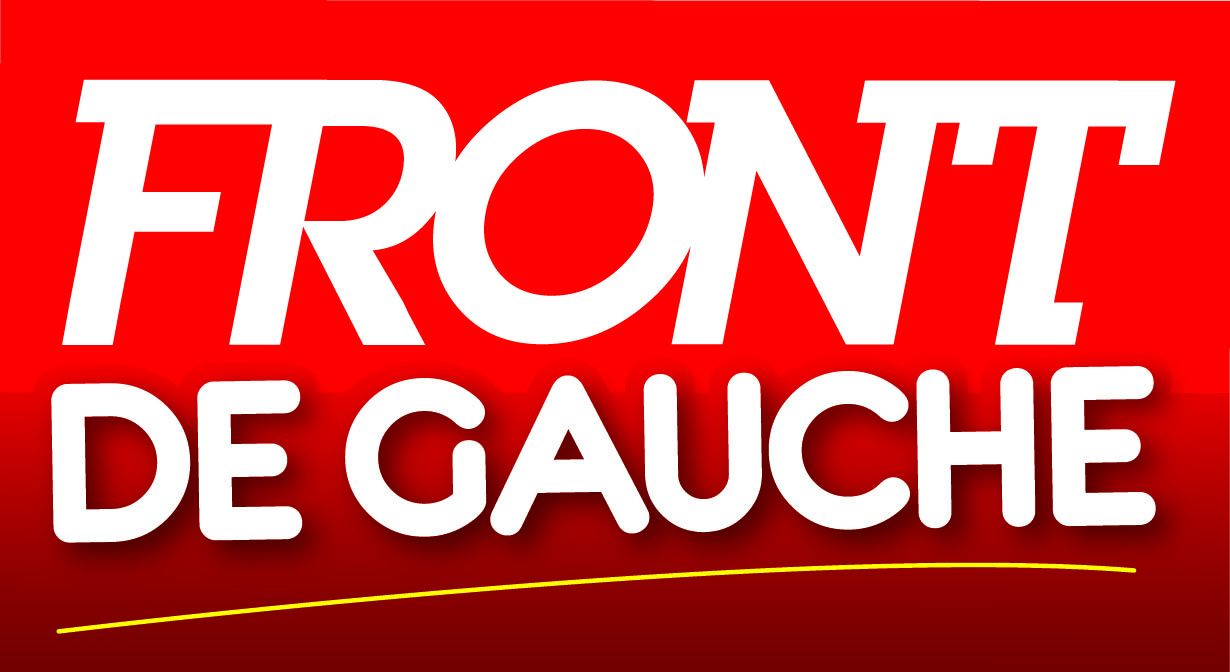 Le 22 mars aura lieu le 1er tour des élections départementales.A Vallauris Golfe-Juan, certains candidats  voudraient en faire un 3ème tour des élections municipales sans se préoccuper du contexte politique et des besoins de la population.La Maire de Vallauris, Mme Salucki, s’auto-désigne comme la candidate évidente de l’UMP/UDI collée à la soi-disant expérience de George Roux qui est, en effet, conseiller général depuis des décennies sans jamais avoir fait preuve d’une grande utilité pour l’intérêt général.Au passage, Mme Salucki renie une nouvelle promesse faite durant sa campagne, son affirmation de s’occuper exclusivement de la ville et d’être sans étiquette !Que ce soit Falcou-Fleury, qui ont enlevé leurs étiquettes depuis les municipales mais qui sont soutenus par tous les amis du gouvernement Hollande-Valls, Lavitola-Sérafino qui veut aider Biondo à prendre sa revanche, leur seule idée est le match retour des municipales sans parler des besoins de la population.Quant aux candidats du FN Tivoli-Chevalier, élus inutiles à Antibes et à la CASA qui ouvrent la bouche simplement pour vociférer leur propos raciste, pour s’opposer à la construction de logements à loyers décents, pour s’opposer à toute aide sociale aux bas-salaires des salariés travaillant à la ville ou à la CASA.Transformez votre colère en espoir !Votez et faites voter Front de Gauche !Vos candidats : Cécile DUMAS, enseignante, conseillère municipale d’Antibes-Juan les Pins  Mickaël MICOUD, employé de la Poste, militant syndical, habite Vallauris.Remplaçants :  Michelle GAYDON, responsable associative, ancienne conseillère municipale de Vallauris.                          Gilbert MELIA, ancien conseiller municipal de Vallauris